NOTICE OF RESCHEDULED TOWN COUNCIL MEETINGPUBLIC NOTICE IS HEREBY GIVEN that the February 8, 2024 Regular Meeting and Continued Public Hearing of the Hideout Town Council has been rescheduled to Wednesday, February 28, 2024 at 6:00 p.m.Meetings are held electronically via Zoom and in-person at Hideout Town Hall, located at 10860 N. Hideout Trail, Hideout, Utah, 84036. Public comments are welcome and can be made in person or by dialing or logging into Zoom Conferencing using the following:   Dial-In: 1-408-638-0986   Meeting ID: 435 659 4739
Meeting URL: https://zoom.us/j/4356594739Additionally, public comments may also be sent via email to hideoututah@hideoututah.gov. All comments will be distributed to the legislative body and entered into public record. Comments must be received prior to 12:00 p.m. on the day of the meeting in order to be considered.A live broadcast and recording of the meeting may be accessed via YouTube at: https://www.youtube.com/channel/UCKdWnJad-WwvcAK75QjRb1w/*Please note: No public comment will be taken via YouTube.Published and posted 2/7/2024All meeting agendas, materials, and Zoom and YouTube links can be found by visiting https://hideoututah.gov/agendas-minutes/Or by scanning the QR code below: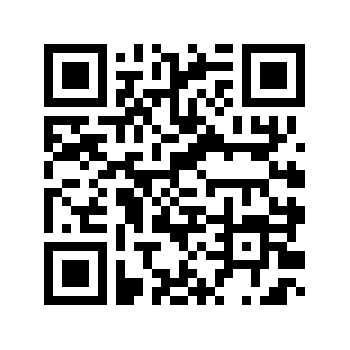 